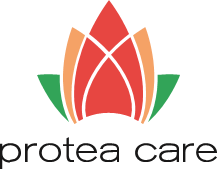 Angebote der Sozialen Betreuung §43b SGB XI06.05.-12.05.2024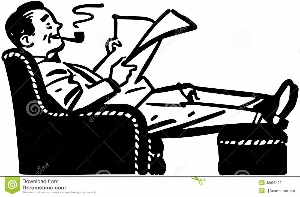 Änderungen und aktuelle Angebote entnehmen Sie bitte dem Aushang, der wöchentlich erscheintEinzelbetreuungen finden von montags bis freitags zwischen 09:00-12:00Uhr und 13:00-18:00Uhr auf allen Wohnbereichen statt!WochentagAngebotUhrzeitOrtMontag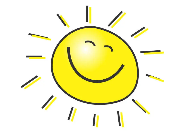 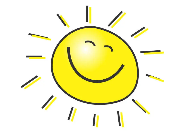 ab 9:30Uhrauf dem WBDienstag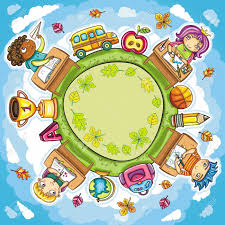 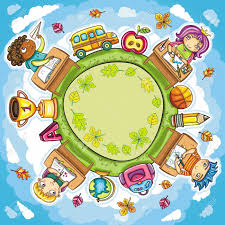 ab 15:30 UhrEG Foyer/WaldzimmerMittwoch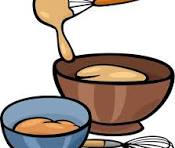 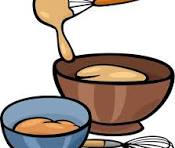 ab 09:30 Uhr auf dem WBMittwoch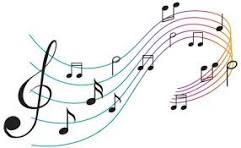 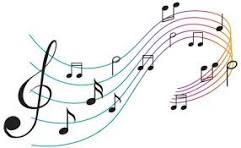 16:00 UhrWB 1DonnerstagFeiertag („Vatertag“)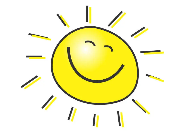 ab 09:00 Uhrauf dem WBFreitag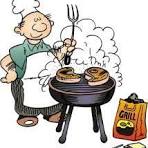 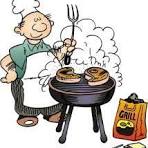 ab 12:00UhrEG Foyer/WaldzimmerSamstag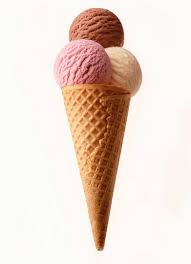 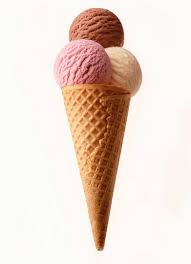 ab 11:00Uhrvor demHaupteingangSamstag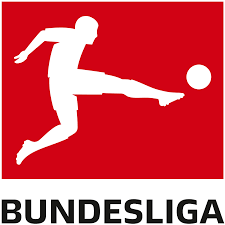 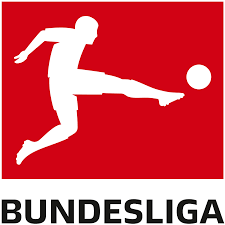 ab 15:00 UhrEGWaldzimmerSonntag(„Muttertag“)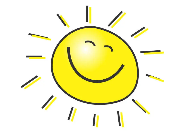 ab 09:00 Uhrauf dem WB